 IEEE P802.11
Wireless LANsAbstractThis submission proposes resolutions for the following 4 CIDs for the initial SA ballot on P802.11be D5.0:22410, 22408, 22405, 22391Revisions:Rev 0: Initial version of the document TGbe editor: Please note Baseline is P802.11be D5.0Interpretation of a Motion to AdoptA motion to approve this submission means that the editing instructions and any changed or added material are actioned in the Tgbe Draft. This introduction is not part of the adopted material.Editing instructions formatted like this are intended to be copied into the Tgbe Draft (i.e. they are instructions to the 802.11 editor on how to merge the text with the baseline documents).Tgbe Editor: Editing instructions preceded by “Tgbe Editor” are instructions to the Tgbe editor to modify existing material in the Tgbe draft. As a result of adopting the changes, the Tgbe editor will execute the instructions rather than copy them to the Tgbe Draft.SA ballot on D5.0: Resolution for TPE and Trigger frame SA ballot on D5.0: Resolution for TPE and Trigger frame SA ballot on D5.0: Resolution for TPE and Trigger frame SA ballot on D5.0: Resolution for TPE and Trigger frame SA ballot on D5.0: Resolution for TPE and Trigger frame Date:  2024-02-20Date:  2024-02-20Date:  2024-02-20Date:  2024-02-20Date:  2024-02-20Author(s):Author(s):Author(s):Author(s):Author(s):NameAffiliationAddressPhoneEmailYanjun SunApple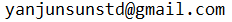 CIDCommenterClausePageCommentProposed ChangeResolution22410Yanjun Sun9.4.2.160227.11Typo fix. Please replace “envelop” with “envelope”. This also applies to P227L1, P227L3 and please fix those two as well.As in commentAccepted22408Yanjun Sun9.4.2.160228.02Typo fix. Insert “if the Maximum Transmit Power Interpretation subfield is 1 or 3” to the end of “The format of the Extension Maximum Transmit Power field is defined in Figure 9-689b (Extension Maxi-mum Transmit Power field format if the Maximum Transmit Power Interpretation subfield is 1 or 3)”.As in commentAccepted22405Yanjun Sun9.4.2.160228.17K=0 is not clearly defined. Either add “minus 1” to the paragraph or make 0 a reserved value. Please also update P650L20 accordingly.As in commentRevisedTgbe editor, please added “The value of 0 is reserved.” to the end of P228L19 of D5.0. 22391Xiangxin Gu9.3.1.22159.22Since the MU-RTS frame is not soliciting TB PPDUs, the text here does not cover the usage of HE/EHT P160 subfield in MU-RTS frame.Please clarify the usage of HE/EHT P160 subfield in MU-RTS frame.RejectedThe commenter is correct that the cited text applies to the P160 subfield for TB PPDU only. For MU-RTS, we have “In an EHT variant User Info field, the PS160 subfield is set to 1 to indicate a 320 MHz channel and set to 0 to indicate a primary 20 MHz channel, primary 40 MHz channel, primary 80 MHz channel, and primary 160 MHz channel.” on P177L18 of D5.0, which clarifies the settings and therefore no change is needed.